                             Załącznik nr 2 do SWZ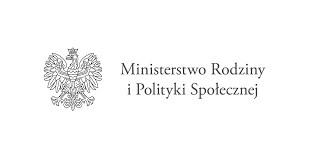 Zamawiający:Gmina Osiek
ul. Rynek 128-221 OsiekWykonawca:………………………………………………………………………………………………………………(pełna nazwa/firma, adres, w zależności od podmiotu: NIP/PESEL, KRS/CEiDG)OŚWIADCZENIE WYKONAWCY składane na podstawie art. 125 ust. 1 ustawy z dnia 11 września 2019 r.  Prawo zamówień publicznych (dalej jako: ustawa Pzp), w zakresie braku podstaw wykluczenia z postępowania oraz spełnieniu warunków udziału w postępowaniu(składane przez wykonawcę wraz z ofertą) Na potrzeby postępowania o udzielenie zamówienia publicznego pn. „Adaptacja i wyposażenie pomieszczeń Centrum Opiekuńczo- mieszkalnego w Bukowej”, prowadzonego przez Gminę Osiek, oświadczam, co następuje: nie podlegam wykluczeniu z postępowania na podstawie art. 108 ust. 1 ustawy Pzp* nie podlegam wykluczeniu z postępowania na podstawie art. 109 ust. 1 pkt 5 ustawy Pzp* zachodzą w stosunku do mnie podstawy wykluczenia z postępowania na podstawie art. ………… ustawy Pzp *(podać mającą zastosowanie podstawę wykluczenia spośród wymienionych w art. 108 ust. 1 pkt 1, 2, 5 lub art. 109 ust. 1 pkt 5 ustawy Pzp). Jednocześnie oświadczam, że w związku z ww. okolicznością, na podstawie art. 110 ust. 2 ustawy Pzp podjąłem następujące środki naprawcze:…………………………………………………………………………………………………………………………………………………………………………………..…………………………………… spełniam warunki udziału w postępowaniu określone w SWZ w celu potwierdzenia spełnienia warunku udziału w postępowaniu powołuję(my) się na zasoby następującego podmiotu:…………………………………………………………………………………………………………………………………………………………………………………..……………………………………w zakresie: …………………………………………………………………………………………………………………………………………………………………………………..……………………………………następujące podmiotowe środki dowodowe są ogólnodostępne w następującym rejestrze publicznym (w rozumieniu ustawy z dnia 17 lutego 2005 r. o informatyzacji działalności podmiotów realizujących zadania publiczne):…………………………………………………………………………………………………………………………………………………………………………………..…………………………………… (wpisać rodzaj środka dowodowego i dane umożliwiające dostęp do tych środków) Oświadczam, że wszystkie informacje podane w powyższych oświadczeniach są aktualne 
i zgodne z prawdą oraz zostały przedstawione z pełną świadomością konsekwencji wprowadzenia zamawiającego w błąd przy przedstawianiu informacji.Niniejszy plik należy podpisać podpisem kwalifikowanym, podpisem zaufanym lub podpisem osobistym* - zaznaczyć właściwe (arkusz aktywny – zaznaczenie dokonuje się poprzez kliknięcie w środek wybranego kwadratu)Uwaga:W przypadku wspólnego ubiegania się o zamówienie niniejsze oświadczenie składa każdy z wykonawców.W przypadku, gdy wykonawca polega na zdolnościach lub sytuacji podmiotów udostępniających zasoby, składa również oświadczenie podmiotu udostępniającego zasoby, potwierdzające brak podstaw wykluczenia tego podmiotu oraz odpowiednio spełnianie warunków udziału w postępowaniu, w zakresie, w jakim wykonawca powołuje się na jego zasoby – poniżej wzór oświadczenia składany przez podmiot udostępniający zasoby Oświadczenie w zakresie braku podstaw wykluczenia z postępowania oraz spełnieniu warunków udziału w postępowaniu(składane przez podmiot, na którego zasoby powołuje się wykonawca wraz z ofertą)Będąc podmiotem, na którego zasoby powołuje się ……………………………………..…………………………….. (nazwa wykonawcy) 
w postępowaniu, na zadanie, pn.: „Adaptacja i wyposażenie pomieszczeń Centrum Opiekuńczo- mieszkalnego w Bukowej”, znak sprawy KB.271.4.2021.WP oświadczam, że: nie podlegam wykluczeniu z postępowania na podstawie art. 108 ust. 1 ustawy Pzp * nie podlegam wykluczeniu z postępowania na podstawie art. 109 ust. 1 pkt 5 ustawy Pzp * zachodzą w stosunku do mnie podstawy wykluczenia z postępowania na podstawie art. ………… ustawy Pzp *(podać mającą zastosowanie podstawę wykluczenia spośród wymienionych w art. 108 ust. 1 pkt 1, 2 i 5  lub art. 109 ust. 1 pkt 5 ustawy Pzp). Jednocześnie oświadczam, że w związku z ww. okolicznością, na podstawie art. 110 ust. 2 ustawy Pzp podjąłem następujące środki naprawcze:……………………………………………………………………………………………………………………………………………… spełniam warunki udziału w postępowaniu w zakresie* ………………………………………………… (wypełnić w przypadku składania oświadczenia przez podmiot trzeci, na zasoby którego powołuje się wykonawca, zakres musi być spójny z określonym przez wykonawcę składającego ofertę) następujące podmiotowe środki dowodowe są ogólnodostępne w następującym rejestrze publicznym (w rozumieniu ustawy z dnia 17 lutego 2005 r. o informatyzacji działalności podmiotów realizujących zadania publiczne):………………………………………………………………………………………………………………………………………………(wpisać rodzaj środka dowodowego i dane umożliwiające dostęp do tych środków) Oświadczam, że wszystkie informacje podane w powyższych oświadczeniach są aktualne 
i zgodne z prawdą oraz zostały przedstawione z pełną świadomością konsekwencji wprowadzenia zamawiającego w błąd przy przedstawianiu informacji.* - zaznaczyć właściwe (arkusz aktywny – zaznaczenie dokonuje się poprzez kliknięcie 
w środek wybranego kwadratu)Niniejszy plik należy podpisać podpisem kwalifikowanym, podpisem zaufanym lub podpisem osobistym